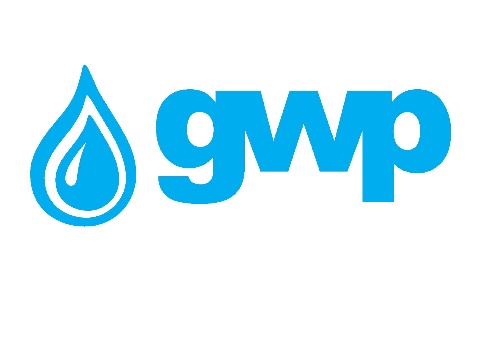 Electronic Tender DocumentationDelivery and installation of flow measurement system on Zhinvali HPP1.1 Name of the procurement objectGeorgian Water and Power Ltd (GWP, ID 203826002) announces an electronic tender for: Delivery and installation of flow measurement system on Zhinvali HPP1.2. Description of service / work (technical assignment), quantity / volume of the procurement objectZhinvali HPP General DataThe Zhinvali HPP consists of a 520 mio m3 reservoir retained by an embankment dam on the AragviRiver.Head 170 m water head and a 130 MW power plant. The scheme was commissioned in 1985. The main characteristics of the project are the following :HydrologyAverage river flow at intake 43.8 m3/sDamType Earth damStructure With central clayey coreMaterial Gravels and clayFoundation soil ConglomerateReservoirFunction Seasonal water storageNormal water level 810 maslMinimum operational level 770 maslSpillwayType Ungated overflow spillway, open channelLocation Left bankElevation 810 maslLength 600 mDesign flood 1'240 m3/sBottom outletType TowerNumber of openings 2 (5.0 x 5.0 m2)Elevation 762.8 maslCapacity 1'080 m3/sWater intakeType TowerCapacity 115 m3/sProtection Two gates (service / maintenance)PenstockOperation mode PressurizedLocation low levelMaterial Reinforced concrete and steel liningLength 648 mDiameter 5'500 - 5'300 mmHPPNumber of Units 4Type of turbines Francis (vertical)Total installed power P = 4 X 32.5 MW= 130 MWEnergyAnnual production 430 GWhTransformers 2 x 220 MVA + 1 x 110 MWAPower line 110 kV, 220 kVThe specification calls for  flow measurement systems for each  turbine:Flow measurement systems for each Turbine penstock sectionSupplier must be presentrd price for delivery and installation duration for 2 set of equipments and for 4 set of equipments.Required accuracy of these flowmeter were defined by Zhinvali HPP / GWP with 1% Transducer mount shall be in accordance with the IEC60041 / ASME PTC 18 Technical datasPenstock diameter = 2.2mValve fully openV = >0.5m/sNominal pressure before the turbines: hydrostatic pressure, min - 13 bar Maximum pressure before the turbines: hydrostatic pressure, max - 17 barPenstock Flow MeasurementScope of supplyFlow measurement in the penstockGross head 170 m.Discharge measurement 0-50 m3/sControl unit with integrated turbine efficiency monitoringFlow Measurement MethodeThe flow measurement method (like Ultrasonic transit time) and according IEC60041/ ASME PTC18 for turbine efficiency testing and monitoring and shall provide a possible accuracy of 1 % on the measured flow (Q) value.The meter shall allow at least the calculation methods associated with the type of measurement arrangement in full pipelines under pressureApplicable StandardsIEC-60041(1991) - Tests of hydraulic turbines, accumulation pumps and pump-turbines, to determine their hydraulic performance.ASME PTC-18 (2011) - Hydraulic turbines and pump-turbines. Performance test codes.DesignThe flow measurement system design shall be according IEC60041/ ASME PTC18 a.Protection cover system shall be designed for a waterproof application.Communication & InterfacesThe flowmeter must be able to be integrated into the Plant Distributed Control System (SCADA) directly through IEC 60870-5-104 protocol. The flowmeter must be able to be programmed by web-interface / web-browser, no proprietary software is accepted.Flow data transfer technology must be Ethernet with at least 10/100 BaseT -, protocol TCP/IPFlowmeter must include WIFI 802.11a/b/g/n or newer/faster Flowmeter must include 3G/4G cellular modem optionFlowmeter must be available to integrate signal in Siemens PLCEach Flowmeter must be having LCD panel (where must be showed flow different data) and it is mandatory to save minimum 1-year history for each of measurements and this data must have possibility to convert in excel file.Note: Please note, the equipment must be of European manufacture!Delivery and Installation work must be executed from May 15 till June 15, 2024Guarantee minimum 2 years1.3 EstimationThe bidder must submit the estimates according to Annex N1 in Excel format.1.4 Form and place of delivery of goodsGeorgian Water and Power Ltd (GWP) Place of delivery:Warehouse of "Georgian Water and Power" – Zhinvali HPP1.5 Payment termsPayment will be made by consignment, with non-cash payment within 30 (thirty) calendar days after receiving the goods and signing of the relevant acceptance certificate and / or relevant documents. In case of requesting an advance payment, you must submit an advance payment guarantee, which must be issued by a bank licensed by Georgia or a bank of a member country of the Organization for Economic Cooperation and Development (OECD) – can be negotiable. 1.6 Data to be uploaded / submitted by the bidder in the electronic tender:1. Price table (in accordance with Annex N1);2. Extract from the Register of Entrepreneurs and Non-Entrepreneurial (Non-Commercial) Legal Entities, which must be issued after the announcement of this electronic tender;3. Consent to these tender conditions, for which a signed tender application must be submitted;4. Information on the materials used Quality certificates issued by the relevant authorities.5. The warranty must apply to the material, companies that offer higher warranty period will be given priority during selection.6. The supplier must present the quality certificates corresponding to the country where the material will be produced. 7. Offer must be valid for – 90 daysNote:All documents and / or information created by the bidder uploaded in the electronic tender must be signed by an authorized person (if necessary, a power of attorney must be uploaded);All documents and / or information created by the bidder must be confirmed by the electronic signature of the authorized person or the electronic stamp of the company.If the bidder is a foreign enterprise that is not registered in Georgia, bidder can send the bid via e-mail, which is indicated in the contact information of this tender documentation.Also, if some technical problem will arise, during bid submission on tender site, the bidder can send a proposal on the e-mail specified in the tender documents. We would like to state that the proposal must be submitted by e-mail no later than 18:00 on January 22, 20241.7 Signing a contractWithin the framework of this e-tender, a single contract will be concluded in accordance with the draft contract and the tender proposal attached to this tender.1.8 Other requirements1.8.1 At the time of submission of the proposal, the bidder should not be:• in the process of bankruptcy;• In the process of liquidation;• In a state of temporary suspension of activities.1.8.2 Presentation of prices is allowed only in the national currency of Georgia (GEL). Prices should include all costs and taxes (including VAT) provided by this tender.1.8.3 The bid submitted by the bidder must be valid for 30 (thirty) calendar days from the date of receipt of bids.1.8.4 The Procurer (Georgian Water and Power LLC (GWP, JSC 203826002) reserves the right to set the deadline for the tender, change the terms of the tender, notify the tender participants in a timely manner, or terminate the tender at any stage.The Procurer (Georgian Water and Power Ltd (GWP, ID 203826002)) will identify the winning supplier to the Tender Commission and notify all participating companies of the decision. The Purchaser (Georgian Water and Power Ltd (GWP, ID 203826002)) is not obliged to provide the participating company with a verbal or written explanation of any decision regarding the competition.The Purchaser (Georgian Water and Power LLC (GWP, ID 203826002)) reserves the right to verify any information received from the Bidders, as well as to obtain information about the Bidder Company or its activities. If it is proved that the information provided by the bidder is not true or falsified, the bidder will be disqualified.Please note that the Purchaser (Georgian Water and Power Ltd (GWP, ID  203826002) will not receive any oral inquiries for additional information, except by telephone.Note: Any other information obtained by other means will not be official and does not give rise to any liability on the part of the Purchaser (Georgian Water and Power LLC (GWP, ID 203826002)).1.9 Information for e-tender participants1.9.1 Any questions during the tender process must be in writing and the online Q&A mode of tenders.ge portal must be used;1.9.2 To participate in the electronic tender, the company must be registered on the website www.tenders.ge 1.9.3 Instructions for participation in the electronic tender on tenders.ge can be found in the attached fileI got acquainted/ Signature of the authorized person of the participating company /Contact information:Procurement representativeContact person: Magda LomtatidzeAddress: Georgia, Tbilisi, Mtatsminda district, Medea (Mzia) Jugheli street, №10E-mail Email: mlomtatidze@gwp.ge Tel: +995 322 931111; 595 22 66 94Contact person: Irakli KhvadagadzeAddress: Georgia, Tbilisi, Mtatsminda district, Medea (Mzia) Jugheli street, №10E-mail Email: ikhvadagadze@gwp.ge Tel: +995 322 931111 (1141); 599 50 50 67Flowmeter - Technical Data SpecificationFlowmeter - Technical Data SpecificationFlowmeter - Technical Data SpecificationFlowmeter - Technical Data Specification1GeneralRequirements1.1Fluid Velocity Range0 m/s up to ±20 m/s (or more on request); bidirectional1.2Calculation of flow accordanceIEC-60041/ASME PTC18 1.3Flow data transfer technologyEthernet port with at least 10/100 BaseT – TCP/IP1.4Transit Time< 1ns1.5Minimum measuring range0-50 m3/s1.6User/parameterization interfaceBy web browser / no proprietary software accepted2Communication interfaces and protocols2.1EthernetEthernet ports with at least 10/100BaseT2.2WirelessWIFI 802.11a/b/g/n or newer/faster2.3Cellular3G/4G cellular modem option2.4Modbus RTU+RCP, Master+Slavebuilt in in the control unit 
(no external devices/interfaces accepted)2.5IEC 60870-5-104built in in the control unit 
(no external devices/interfaces accepted)2.6Security of all relevant external digital communication interfaces SSL/TLS 1.3 or newer3Environmental conditions3.1Ambient temperature-20 … +70 °C3.2Relative Humidity5-95 % @ 25 °C3.3Installation heightup to 1000 masl4Power supply4.1Rated voltageRated voltage24-48VDC / 90-260 VAC5Analog and digital Signals (Outputs/Inputs)Analog and digital Signals (Outputs/Inputs)5.1Analog Outputsmin. No of Analog outputs 4-20 mA4 (more as an option)5.2Resolution (bits)165.3Accuracy 25°C±0.1 %FS5.4Linearity≤ 0.04 % FS5.5Temperature drift≤ 70 ppm/K5.6Galvanic isolationFull galvanic isolation5.7Overload protectionIntegrated5.8Analog Inputsmin. No of Analog inputs 4-20 mA3 (more as an option)5.9Galvanic isolationFull galvanic isolation5.10Digital OutputsGalvanic isolationFull galvanic isolation5.11min. No of digital outputs 4-20 mA9 digital output relays with configurable switched contacts
(more as an option)5.12Output typeRelay with NO/NC changeover contact or solid-state with comparable electrical characteristics5.13Digital InputsGalvanic isolationOptically Isolated5.14min. No of digital inputs 4-20 mA1 (more as an option)6Flow Transducers6.1Number of TransducersUp to 20 path system according layout & needed6.2Galvanic isolationFull galvanic isolation6.3Separation of transducers to flow metersup to 300m6.4Degree of protectionIP 686.5Maximum pressureat least up to 80bar6.6Probe frequency1 MHz6.7Transducer MaterialStainless steel 316L 6.8Water temperature range -30 °C to +70 °C 6.9Relative humidity range100%6.10Type/Way of installationMounting from inside or outside